ROMÂNIA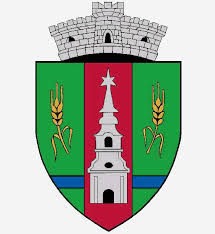 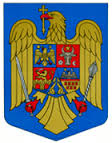 JUDEŢUL ARADCONSILIUL LOCAL ZERINDTel/Fax: 0257355566e-mail: primariazerind@yahoo.comwww.primariazerind.roH O T A R A R E A  NR 118.din 14.12.2020.   privind   aprobarea nivelurilor pentru valorile impozabile,impozitele si taxele locale si alte taxe asimilate acestora,aplicabile incepand cu anul fiscal 2021Consiliul Local ZERIND, Judetul Arad, intrunit in sedinta ordinara din data de  14.12.2020.Vazand:prevederile Titlului IX al Legii nr. 227/2015 privind Codul fiscal,modificata si completata;Referatul de aprobare al primarului comunei Zerind;Referatul compartimentului de specialitate taxe impozite al Primariei Zerind;Raportul comisiilor de specialitate al consiliului local Zerind,prin care se acorda aviz favorabil proiectului de hotarare;        -     Prevederile art.129.alin.(4) lit.c;art. 133.alin.(1);art.139 alin.(30 lit.c.din OUG nr. 57/2019,privind Codul administrativ;-Numarul voturilor exprimate ale consilierilor  9 voturi ,,pentru,, astfel exprimat de catre cei 9 consilieri prezenti,din totalul de 9 consilieri locali in functie;CONSILIUL LOCAL ZERIND,JUDETUL ARADH O T A R A S T E:Art.1.- Se aproba  nivelurile pentru valorile impozabile,impozitele si taxele locale si alte taxe asimilate acestora,aplicabile incepand cu anul fiscal 2021,conform Anexei,care face parte integranta din prezenta Hotarare.Art.2.-Cu ducerea la indeplinire a prezentei se incredinteaza primarul Comunei Zerind.Art.3.-Prezenta se comunica Institutiei Prefectului-Judetul Arad,compartimentelor financiar-contabil respectiv taxe si impozite ale Primariei Zerind.                  PREŞEDINTE                                    Contrasemneaza,SECRETAR GENERAL           BONDAR LADISLAU                                 jr.BONDAR HENRIETTE KATALIN